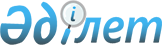 "Сарыкөл ауданының 2009 жылға арналған аудандық бюджеті туралы" мәслихаттың 2008 жылғы 26 желтоқсандағы № 92 шешіміне өзгерістер енгізу туралыҚостанай облысы Сарыкөл ауданы мәслихатының 2009 жылғы 20 қаңтардағы № 107 шешімі. Қостанай облысы Сарыкөл ауданының Әділет басқармасында 2009 жылғы 22 қаңтарда № 9-17-73 тіркелді

       Қазақстан Республикасының 2008 жылғы 4 желтоқсандағы № 95-IV Бюджет кодексінің 109 бабына сәйкес және "Қазақстан Республикасындағы жергілікті мемлекеттік басқару туралы" Қазақстан Республикасы Заңының 6-бабы 1-тармағының 1) тармақшасы негізінде Сарыкөл ауданы әкімдігінің 2009 жылғы 19 қаңтардағы № 26 қаулысын қарастырып, Сарыкөл аудандық мәслихаты ШЕШТІ:

       1. Аудандық мәслихатының 2008 жылғы 26 желтоқсандағы № 92 "Сарыкөл ауданының 2009 жылға арналған аудандық бюджеті туралы" шешіміне өзгерістер енгізілсін (2009 жылдың 5 қаңтары, мемлекеттік тіркеу нөмірі 9-17-72):

      1-тармағы жаңа редакцияда мазмұндалсын:

      "1 қосымшаға келісе Сарыкөл ауданының аудандық бюджеті орындауға алынсын:

      кірістер - 1 821 640 мың теңге, оның ішінде:

      салықтық түсімдер – 322 374 мың теңге,

      салыққа жатпайтын түсімдер – 368 мың теңге,

      негізгі капиталды сатудан түсетін түсімдер – 1 150 мың теңге,

      алынған ресми трансферттер – 1 497 748 мың теңге,

      шығыстар – 1 840 453,1 мың теңге,

      тапшылығы – 18 813,1 мың теңге,

      бюджет тапшылығын пайдалану – 18 813,1 мың теңге".

      Көрсетілген шешімнің 1, 2, 3 қосымшалары жаңа редақцияда мазмұндалсын (қоса беріліп отыр).



      2. Аталған шешім 2009 жылдың 1 қаңтарынан қолданысқа енгізіледі.      Кезектен тыс 

      сессияның төрағасы                         Қ. Бийсенов      Аудандық мәслихатының   

      хатшысы                                    У. Айғұлақов      КЕЛІСІЛДІ

Мәслихаттың 2009 жылғы  

20 қаңтардағы № 107     

1 қосымша               Сарыкөл ауданының 2008 жылға арналған

аудандық бюджеті

Мәслихаттың 2009 жылғы  

20 қаңтардағы № 107     

2 қосымша               Сарыкөл ауданының 2009 жылға

арналған аудандық бюджетінің ағымдық бюджеттік

бағдарламалар тізімдемесі

Мәслихаттың 2009 жылғы  

20 қаңтардағы № 107     

2 қосымша               2009 жылға арналған Сарыкөл аудандық бюджетін дамыту

бюджеттік бағдарламаларының тізбесі
					© 2012. Қазақстан Республикасы Әділет министрлігінің «Қазақстан Республикасының Заңнама және құқықтық ақпарат институты» ШЖҚ РМК
				СанатСанатСанатСанат2009 жылға арналған анықталған бюджеткласс                  АТАУЫкласс                  АТАУЫкласс                  АТАУЫкласс                  АТАУЫкласс                  АТАУЫКiшi классКiшi классКiшi классКiшi классКiшi классI. Кiрiс1821640,001000Салықтық түсімдер322374,001010Табыс салығы156518,001012Жеке табыс салығы156518,001030Әлеуметтiк салық112100,001031Әлеуметтiк салық112100,001040Меншiкке салынатын салықтар46040,001041Мүлiкке салынатын салықтар13031,001043Жер салығы9388,001044Көлiк құралдарына салынатын салық15644,001045Бiрыңғай жер салығы7977,001050Тауарларға, жұмыстарға және қызметтерге салынатын iшкi салықтар6635,001053Табиғи және басқа ресурстарды пайдаланғаны үшiн түсетiн түсiмдер3560,001054Кәсiпкерлiк және кәсiби қызметтi жүргiзгенi үшiн алынатын алымдар3075,001080Заңдық мәнді іс-әрекеттерді жасағаны және (немесе) оған уәкілеттігі бар мемлекеттік органдар немесе лауазымды адамдар құжаттар бергені үшін алынатын міндетті төлемдер1081,001081Мемлекеттiк баж1081,002000Салықтық емес түсiмдер368,002010Мемлекеттік меншіктен түсетін кірістер164,002015Мемлекет меншігіндегі мүлікті жалға беруден түсетін кірістер164,002060Басқа да салықтық емес түсiмдер204,002061Басқа да салықтық емес түсiмдер204,003030Жердi және материалдық емес активтердi сату1150,004000Трансферттердің түсімдері1497748,004020Мемлекеттiк басқарудың жоғары тұрған органдарынан түсетiн трансферттер1497748,004022Облыстық бюджеттен түсетiн трансферттер1497748,00Бернелік топ            АТАУЫБернелік топ            АТАУЫБернелік топ            АТАУЫБернелік топ            АТАУЫБернелік топ            АТАУЫ2009 жылға арналған анықталған бюджет   Функциялық ішкі тобы   Функциялық ішкі тобы   Функциялық ішкі тобы   Функциялық ішкі тобы   Функциялық ішкі тобы   Функциялық ішкі тобы      Бюджеттік бағдарлама әкімшісі      Бюджеттік бағдарлама әкімшісі      Бюджеттік бағдарлама әкімшісі      Бюджеттік бағдарлама әкімшісі      Бюджеттік бағдарлама әкімшісі      Бюджеттік бағдарлама әкімшісі          Бағдарлама          Бағдарлама          Бағдарлама          Бағдарлама          Бағдарлама          БағдарламаII. Шығыстар 1840453,1001Жалпы сипаттағы мемлекеттiк қызметтер112964,001Мемлекеттiк басқарудың жалпы функцияларын орындайтын өкiлдi, атқарушы және басқа органдар99587,00112Аудан (облыстық маңызы бар қала) мәслихатының аппараты8790,00001Аудан (облыстық маңызы бар қала) мәслихатының қызметін қамтамасыз ету8790,00122Аудан (облыстық маңызы бар қала) әкімінің аппараты31242,00001Аудан (облыстық маңызы бар қала) әкімінің қызметін қамтамасыз ету31242,00123Қаладағы аудан, аудандық маңызы бар қала, кент, ауыл (село), ауылдық (селолық) округ әкімінің аппараты59555,002Қаржылық қызмет8022,00452Ауданның (облыстық маңызы бар қаланың) қаржы бөлімі8022,00001Қаржы бөлімінің қызметін қамтамасыз ету7872,00003Салық салу мақсатында мүлікті бағалауды жүргізу004Біржолғы талондарды беру жөніндегі жұмысты және біржолғы талондарды іске асырудан сомаларды жинаудың толықтығын қамтамасыз етуді ұйымдастыру150,005Жоспарлау және статистикалық қызмет5355,00453Ауданның (облыстық маңызы бар қаланың) экономика және бюджеттік жоспарлау бөлімі5355,00001Экономика және бюджеттік жоспарлау бөлімнің қызметін қамтамасыз ету5355,0002Қорғаныс2142,001Әскери мұктаждар2142,00122Аудан (облыстық маңызы бар қала) әкімінің аппараты2142,00005Жалпыға бірдей әскери міндетті атқару шеңберіндегі іс-шаралар2142,0004Білім беру704163,961Мектепке дейiнгi тәрбие және оқыту20800,00123Қаладағы аудан, аудандық маңызы бар қала, кент, ауыл  (село), ауылдық (селолық) округ әкімінің аппараты20800,00004Мектепке дейінгі тәрбие ұйымдарын қолдау20800,002Бастауыш, негізгі орта және жалпы орта білім беру670092,96123Қаладағы аудан, аудандық маңызы бар қала, кент, ауыл (село), ауылдық (селолық) округ әкімінің аппараты130,00005Ауылдық (селолық) жерлерде балаларды мектепке дейін тегін алып баруды және кері алып келуді ұйымдастыру130,00464Ауданның (облыстық маңызы бар қаланың) білім беру бөлімі669962,96003Жалпы білім беру 644748,96006Балалар үшін қосымша білім беру12500,00010Республикалық бюджеттен берілетін нысаналы трансферттердің есебінен білім берудің мемлекеттік жүйесіне оқытудың жаңа технологияларын енгізу 12714,009Бiлiм беру саласындағы өзге де қызметтер13271,00464Ауданның (облыстық маңызы бар қаланың) білім беру бөлімі13271,00001Білім беру бөлімінің қызметін қамтамасыз ету4789,00005Ауданның (аудандық маңызы бар қаланың) мемлекеттік білім беру мекемелер үшін оқулықтар мен оқу-әдiстемелiк кешендерді сатып алу және жеткізу5363,00099Республикалық бюджеттен берілетін нысаналы трансферттер есебiнен ауылдық елді мекендер саласының мамандарын әлеуметтік қолдау шараларын іске асыру 3119,0006Әлеуметтiк көмек және әлеуметтiк қамсыздандыру63992,002Әлеуметтік көмек 50645,00451Ауданның (облыстық маңызы бар қаланың) жұмыспен қамту және әлеуметтік бағдарламалар бөлімі50645,00002Еңбекпен қамту бағдарламасы8126,00005Мемлекеттік атаулы әлеуметтік көмек 6804,00007Жергілікті өкілетті органдардың шешімі бойынша азаматтардың жекелеген топтарына әлеуметтік көмек4940,00010Үйден тәрбиеленіп оқытылатын мүгедек балаларды материалдық қамтамасыз ету454,00014Мұқтаж азаматтарға үйде әлеуметтiк көмек көрсету6186,0001618 жасқа дейінгі балаларға мемлекеттік жәрдемақылар23635,00017Мүгедектерді оңалту жеке бағдарламасына сәйкес, мұқтаж мүгедектерді міндетті гигиеналық құралдармен қамтамасыз етуге, және ымдау тілі мамандарының, жеке көмекшілердің қызмет көрсету500,009Әлеуметтiк көмек және әлеуметтiк қамтамасыз ету салаларындағы өзге де қызметтер13347,00451Ауданның (облыстық маңызы бар қаланың) жұмыспен қамту және әлеуметтік бағдарламалар бөлімі13347,00001Жұмыспен қамту және әлеуметтік бағдарламалар бөлімінің қызметін қамтамасыз ету12872,00011Жәрдемақыларды және басқа да әлеуметтік төлемдерді есептеу, төлеу мен жеткізу бойынша қызметтерге ақы төлеу386,00099Республикалық бюджеттен берілетін нысаналы трансферттер есебiнен ауылдық елді мекендер саласының мамандарын әлеуметтік қолдау шараларын іске асыру 89,0007Тұрғын үй-коммуналдық шаруашылық34990,001Тұрғын үй шаруашылығы1200,00458Ауданның (облыстық маңызы бар қаланың) тұрғын үй-коммуналдық шаруашылығы, жолаушылар көлігі және автомобиль жолдары бөлімі1200,00004Азматтардың жекелген санаттарын тұрғын үймен қамтамасыз ету1200,002Коммуналдық шаруашылық11147,00458Ауданның (облыстық маңызы бар қаланың) тұрғын үй-коммуналдық шаруашылығы, жолаушылар көлігі және автомобиль жолдары бөлімі11147,00012Сумен жабдықтау және су бөлу жүйесінің қызмет етуі 11147,003Елді-мекендерді көркейту22643,00123Қаладағы аудан, аудандық маңызы бар қала, кент, ауыл  (село), ауылдық (селолық) округ әкімінің аппараты22643,00008Елді мекендерде көшелерді жарықтандыру11015,00009Елді мекендердің санитариясын қамтамасыз ету4433,00011Елді мекендерді абаттандыру мен көгалдандыру7195,0008Мәдениет, спорт, туризм және ақпараттық кеңістiк61764,001Мәдениет саласындағы қызмет18300,00455Ауданның (облыстық маңызы бар қаланың) мәдениет және тілдерді дамыту бөлімі18300,00003Мәдени-демалыс жұмысын қолдау18300,002Спорт1799,00465Ауданның (облыстық маңызы бар қаланың) Дене шынықтыру және спорт бөлімі1799,00006Аудандық (облыстық маңызы бар қалалық)  деңгейде спорттық жарыстар өткiзу352,00007Әртүрлi спорт түрлерi бойынша аудан (облыстық маңызы бар қала)  құрама командаларының мүшелерiн дайындау және олардың облыстық спорт жарыстарына қатысуы1447,003Ақпараттық кеңiстiк28898,00455Ауданның (облыстық маңызы бар қаланың) мәдениет және тілдерді дамыту бөлімі27898,00006Аудандық (қалалық) кiтапханалардың жұмыс iстеуi26196,00007Мемлекеттік тілді және Қазақстан халықтарының  басқа да тілді дамыту1702,00456Ауданның (облыстық маңызы бар қаланың) ішкі саясат бөлімі1000,00002Бұқаралық ақпарат құралдары арқылы мемлекеттiк ақпарат саясатын жүргізу1000,009Мәдениет, спорт, туризм және ақпараттық кеңiстiктi ұйымдастыру жөнiндегi өзге де қызметтер12767,00455Ауданның (облыстық маңызы бар қаланың) мәдениет және тілдерді дамыту бөлімі5582,00001Мәдениет және тілдерді дамыту бөлімінің қызметін қамтамасыз ету4512,00099Республикалық бюджеттен берілетін нысаналы трансферттер есебiнен ауылдық елді мекендер саласының мамандарын әлеуметтік қолдау шараларын іске асыру 1070,00456Ауданның (облыстық маңызы бар қаланың) ішкі саясат бөлімі4048,00001Ішкі саясат бөлімінің қызметін қамтамасыз ету 3548,00003Жастар саясаты саласындағы өңірлік бағдарламаларды iске асыру500,00465Ауданның (облыстық маңызы бар қаланың) Дене шынықтыру және спорт бөлімі3137,00001Дене шынықтыру және спорт бөлімі қызметін қамтамасыз ету2781,00099Республикалық бюджеттен берілетін нысаналы трансферттер есебiнен ауылдық елді мекендер саласының мамандарын әлеуметтік қолдау шараларын іске асыру 356,0010Ауыл, су, орман, балық шаруашылығы, ерекше қорғалатын табиғи аумақтар, қоршаған ортаны және жануарлар дүниесін қорғау, жер қатынастары805294,001Ауыл шаруашылығы9438,00462Ауданның (облыстық маңызы бар қаланың) ауыл шаруашылық бөлімі9438,00001Ауыл шаруашылығы бөлімінің қызметін қамтамасыз ету9438,002Су шаруашылығы793051,00467Ауданның (облыстық маңызы бар қаланың) құрылыс бөлімі793051,00012Сумен жабдықтау жүйесін дамыту793051,006Жер қатынастары2805,00463Ауданның (облыстық маңызы бар қаланың) жер қатынастары бөлімі2805,00001Жер қатынастары бөлімінің қызметін қамтамасыз ету2805,0011Өнеркәсіп, сәулет, қала құрылысы және құрылыс қызметі6545,002Сәулет, қала құрылысы және құрылыс қызметі6545,00467Ауданның (облыстық маңызы бар қаланың) құрылыс бөлімі3187,00001Құрылыс бөлімінің қызметін қамтамасыз ету3187,00468Ауданның (облыстық маңызы бар қаланың) сәулет және қала құрылысы бөлімі3358,00001Қала құрылысы және сәулет бөлімінің қызметін қамтамасыз ету3358,0012Көлiк және коммуникация38411,001Автомобиль көлiгi38411,00123Қаладағы аудан, аудандық маңызы бар қала, кент, ауыл (село), ауылдық (селолық) округ әкімінің аппараты13711,00013Аудандық маңызы бар қалаларда, кенттерде, ауылдарда (селоларда), ауылдық (селолық) округтерде автомобиль жолдарының жұмыс істеуін қамтамасыз ету13711,00458Ауданның (облыстық маңызы бар қаланың) тұрғын үй-коммуналдық шаруашылығы, жолаушылар көлігі және автомобиль жолдары бөлімі24700,00023Автомобиль жолдарының жұмыс істеуін қамтамасыз ету24700,0013Басқалар6072,003Кәсiпкерлiк қызметтi қолдау және бәсекелестікті қорғау2885,00469Ауданның (облыстық маңызы бар қаланың) кәсіпкерлік бөлімі2885,00001Кәсіпкерлік бөлімі қызметін қамтамасыз ету2885,009Басқалар3187,00452Ауданның (облыстық маңызы бар қаланың) қаржы бөлімі0,00001Тұрғын үй-коммуналдық шаруашылығы, жолаушылар көлігі және автомобиль жолдары бөлімінің қызметін қамтамасыз ету3187,0015Трансферттер4115,141Трансферттер4115,14452Ауданның (облыстық маңызы бар қаланың) қаржы бөлімі4115,14006Нысаналы пайдаланылмаған (толық пайдаланылмаған) трансферттерді қайтару4115,14V. Бюджет тапшылығы (-) / профицитi (+)-18813,10VI. Бюджет тапшылығын қаржыландыру (профициттi пайдалану)18813,1008Бюджет қаражаттарының пайдаланылатын қалдықтары18813,1001Бюджет қаражаты қалдықтары18813,10001Бюджет қаражатының бос қалдықтары18813,10Бернелік топ               АТАУЫБернелік топ               АТАУЫБернелік топ               АТАУЫБернелік топ               АТАУЫБернелік топ               АТАУЫ    Функциялық ішкі тобы    Функциялық ішкі тобы    Функциялық ішкі тобы    Функциялық ішкі тобы    Функциялық ішкі тобы       Бюджеттік бағдарлама әкімшісі       Бюджеттік бағдарлама әкімшісі       Бюджеттік бағдарлама әкімшісі       Бюджеттік бағдарлама әкімшісі       Бюджеттік бағдарлама әкімшісі          Бағдарлама           Бағдарлама           Бағдарлама           Бағдарлама           Бағдарлама 01Жалпы сипаттағы мемлекеттiк қызметтер 1Мемлекеттiк басқарудың жалпы функцияларын орындайтын өкiлдi, атқарушы және басқа органдар112Аудан (облыстық маңызы бар қала) мәслихатының аппараты001Аудан (облыстық маңызы бар қала) мәслихатының қызметін қамтамасыз ету122Аудан (облыстық маңызы бар қала) әкімінің аппараты001Аудан (облыстық маңызы бар қала) әкімінің қызметін қамтамасыз ету123Қаладағы аудан, аудандық маңызы бар қала, кент, ауыл  (село), ауылдық (селолық) округ әкімінің аппараты001Қаладағы ауданның, аудандық маңызы бар қаланың, кенттің, ауылдың (селоның), ауылдық (селолық) округтің әкімі аппаратының қызметін қамтамасыз ету2Қаржылық қызмет452Ауданның (облыстық маңызы бар қаланың) қаржы бөлімі001Қаржы бөлімінің қызметін қамтамасыз ету004Біржолғы талондарды беру жөніндегі жұмысты және біржолғы талондарды іске асырудан сомаларды жинаудың толықтығын қамтамасыз етуді ұйымдастыру5Жоспарлау және статистикалық қызмет453Ауданның (облыстық маңызы бар қаланың) экономика және бюджеттік жоспарлау бөлімі001Экономика және бюджеттік жоспарлау бөлімнің қызметін қамтамасыз ету02Қорғаныс1Әскери мұктаждар122Аудан (облыстық маңызы бар қала) әкімінің аппараты005Жалпыға бірдей әскери міндетті атқару шеңберіндегі іс-шаралар04Білім беру1Мектепке дейiнгi тәрбие және оқыту123Қаладағы аудан, аудандық маңызы бар қала, кент, ауыл  (село), ауылдық (селолық) округ әкімінің аппараты004Мектепке дейінгі тәрбие ұйымдарын қолдау2Бастауыш, негізгі орта және жалпы орта білім беру123Қаладағы аудан, аудандық маңызы бар қала, кент, ауыл (село), ауылдық (селолық) округ әкімінің аппараты005Ауылдық (селолық) жерлерде балаларды мектепке дейін тегін алып баруды және кері алып келуді ұйымдастыру464Ауданның (облыстық маңызы бар қаланың) білім беру бөлімі003Жалпы білім беру 006Балалар үшін қосымша білім беру010Республикалық бюджеттен берілетін нысаналы трансферттердің есебінен білім берудің мемлекеттік жүйесіне оқытудың жаңа технологияларын енгізу 9Бiлiм беру саласындағы өзге де қызметтер464Ауданның (облыстық маңызы бар қаланың) білім беру бөлімі001Білім беру бөлімінің қызметін қамтамасыз ету005Ауданның (аудандық маңызы бар қаланың) мемлекеттік білім беру мекемелер үшін оқулықтар мен оқу-әдiстемелiк кешендерді сатып алу және жеткізу099Республикалық бюджеттен берілетін нысаналы трансферттер есебiнен ауылдық елді мекендер саласының мамандарын әлеуметтік қолдау шараларын іске асыру 06Әлеуметтiк көмек және әлеуметтiк қамсыздандыру2Әлеуметтік көмек 451Ауданның (облыстық маңызы бар қаланың) жұмыспен қамту және әлеуметтік бағдарламалар бөлімі002Еңбекпен қамту бағдарламасы005Мемлекеттік атаулы әлеуметтік көмек 007Жергілікті өкілетті органдардың шешімі бойынша азаматтардың жекелеген топтарына әлеуметтік көмек010Үйден тәрбиеленіп оқытылатын мүгедек балаларды материалдық қамтамасыз ету014Мұқтаж азаматтарға үйде әлеуметтiк көмек көрсету01618 жасқа дейінгі балаларға мемлекеттік жәрдемақылар017Мүгедектерді оңалту жеке бағдарламасына сәйкес, мұқтаж мүгедектерді міндетті гигиеналық құралдармен қамтамасыз етуге, және ымдау тілі мамандарының, жеке көмекшілердің қызмет көрсету9Әлеуметтiк көмек және әлеуметтiк қамтамасыз ету салаларындағы өзге де қызметтер451Ауданның (облыстық маңызы бар қаланың) жұмыспен қамту және әлеуметтік бағдарламалар бөлімі001Жұмыспен қамту және әлеуметтік бағдарламалар бөлімінің қызметін қамтамасыз ету011Жәрдемақыларды және басқа да әлеуметтік төлемдерді есептеу, төлеу мен жеткізу бойынша қызметтерге ақы төлеу099Республикалық бюджеттен берілетін нысаналы трансферттер есебiнен ауылдық елді мекендер саласының мамандарын әлеуметтік қолдау шараларын іске асыру 07Тұрғын үй-коммуналдық шаруашылық1Тұрғын үй шаруашылығы458Ауданның (облыстық маңызы бар қаланың) тұрғын үй-коммуналдық шаруашылығы, жолаушылар көлігі және автомобиль жолдары бөлімі004Азматтардың жекелген санаттарын тұрғын үймен қамтамасыз ету2Коммуналдық шаруашылық458Ауданның (облыстық маңызы бар қаланың) тұрғын үй-коммуналдық шаруашылығы, жолаушылар көлігі және автомобиль жолдары бөлімі012Сумен жабдықтау және су бөлу жүйесінің қызмет етуі 3Елді-мекендерді көркейту123Қаладағы аудан, аудандық маңызы бар қала, кент, ауыл (село), ауылдық (селолық) округ әкімінің аппараты008Елді мекендерде көшелерді жарықтандыру009Елді мекендердің санитариясын қамтамасыз ету011Елді мекендерді абаттандыру мен көгалдандыру08Мәдениет, спорт, туризм және ақпараттық кеңістiк1Мәдениет саласындағы қызмет455Ауданның (облыстық маңызы бар қаланың) мәдениет және тілдерді дамыту бөлімі003Мәдени-демалыс жұмысын қолдау2Спорт465Ауданның (облыстық маңызы бар қаланың) Дене шынықтыру және спорт бөлімі006Аудандық (облыстық маңызы бар қалалық)  деңгейде спорттық жарыстар өткiзу007Әртүрлi спорт түрлерi бойынша аудан (облыстық маңызы бар қала)  құрама командаларының мүшелерiн дайындау және олардың облыстық спорт жарыстарына қатысуы3Ақпараттық кеңiстiк455Ауданның (облыстық маңызы бар қаланың) мәдениет және тілдерді дамыту бөлімі006Аудандық (қалалық) кiтапханалардың жұмыс iстеуi007Мемлекеттік тілді және Қазақстан халықтарының  басқа да тілді дамыту456Ауданның (облыстық маңызы бар қаланың) ішкі саясат бөлімі002Бұқаралық ақпарат құралдары арқылы мемлекеттiк ақпарат саясатын жүргізу9Мәдениет, спорт, туризм және ақпараттық кеңiстiктi ұйымдастыру жөнiндегi өзге де қызметтер455Ауданның (облыстық маңызы бар қаланың) мәдениет және тілдерді дамыту бөлімі001Мәдениет және тілдерді дамыту бөлімінің қызметін қамтамасыз ету099Республикалық бюджеттен берілетін нысаналы трансферттер есебiнен ауылдық елді мекендер саласының мамандарын әлеуметтік қолдау шараларын іске асыру 456Ауданның (облыстық маңызы бар қаланың) ішкі саясат бөлімі001Ішкі саясат бөлімінің қызметін қамтамасыз ету 003Жастар саясаты саласындағы өңірлік бағдарламаларды iске асыру465Ауданның (облыстық маңызы бар қаланың) Дене шынықтыру және спорт бөлімі001Дене шынықтыру және спорт бөлімі қызметін қамтамасыз ету099Республикалық бюджеттен берілетін нысаналы трансферттер есебiнен ауылдық елді мекендер саласының мамандарын әлеуметтік қолдау шараларын іске асыру 10Ауыл, су, орман, балық шаруашылығы, ерекше қорғалатын табиғи аумақтар, қоршаған ортаны және жануарлар дүниесін қорғау, жер қатынастары1Ауыл шаруашылығы462Ауданның (облыстық маңызы бар қаланың) ауыл шаруашылық бөлімі001Ауыл шаруашылығы бөлімінің қызметін қамтамасыз ету6Жер қатынастары463Ауданның (облыстық маңызы бар қаланың) жер қатынастары бөлімі001Жер қатынастары бөлімінің қызметін қамтамасыз ету11Өнеркәсіп, сәулет, қала құрылысы және құрылыс қызметі2Сәулет, қала құрылысы және құрылыс қызметі467Ауданның (облыстық маңызы бар қаланың) құрылыс бөлімі001Құрылыс бөлімінің қызметін қамтамасыз ету468Ауданның (облыстық маңызы бар қаланың) сәулет және қала құрылысы бөлімі001Қала құрылысы және сәулет бөлімінің қызметін қамтамасыз ету12Көлiк және коммуникация1Автомобиль көлiгi123Қаладағы аудан, аудандық маңызы бар қала, кент, ауыл (село), ауылдық (селолық) округ әкімінің аппараты013Аудандық маңызы бар қалаларда, кенттерде, ауылдарда (селоларда), ауылдық (селолық) округтерде автомобиль жолдарының жұмыс істеуін қамтамасыз ету458Ауданның (облыстық маңызы бар қаланың) тұрғын үй-коммуналдық шаруашылығы, жолаушылар көлігі және автомобиль жолдары бөлімі023Автомобиль жолдарының жұмыс істеуін қамтамасыз ету13Басқалар3Кәсiпкерлiк қызметтi қолдау және бәсекелестікті қорғау469Ауданның (облыстық маңызы бар қаланың) кәсіпкерлік бөлімі001Кәсіпкерлік бөлімі қызметін қамтамасыз ету9Басқалар458Ауданның (облыстық маңызы бар қаланың) тұрғын үй-коммуналдық шаруашылығы, жолаушылар көлігі және автомобиль жолдары бөлімі001Тұрғын үй-коммуналдық шаруашылығы, жолаушылар көлігі және автомобиль жолдары бөлімінің қызметін қамтамасыз ету15Трансферттер1Трансферттер452Ауданның (облыстық маңызы бар қаланың) қаржы бөлімі006Нысаналы пайдаланылмаған (толық пайдаланылмаған) трансферттерді қайтаруБернелік топ          АТАУЫБернелік топ          АТАУЫБернелік топ          АТАУЫБернелік топ          АТАУЫБернелік топ          АТАУЫ    Функциялық ішкі тобы    Функциялық ішкі тобы    Функциялық ішкі тобы    Функциялық ішкі тобы    Функциялық ішкі тобы        Бюджеттік бағдарлама әкімшісі        Бюджеттік бағдарлама әкімшісі        Бюджеттік бағдарлама әкімшісі        Бюджеттік бағдарлама әкімшісі        Бюджеттік бағдарлама әкімшісі            Бағдарлама             Бағдарлама             Бағдарлама             Бағдарлама             Бағдарлама 10Ауыл, су, орман, балық шаруашылығы, ерекше қорғалатын табиғи аумақтар, қоршаған ортаны және жануарлар дүниесін қорғау, жер қатынастары2Су шаруашылығы467Ауданның (облыстық маңызы бар қаланың) құрылыс бөлімі012Сумен жабдықтау жүйесін дамыту